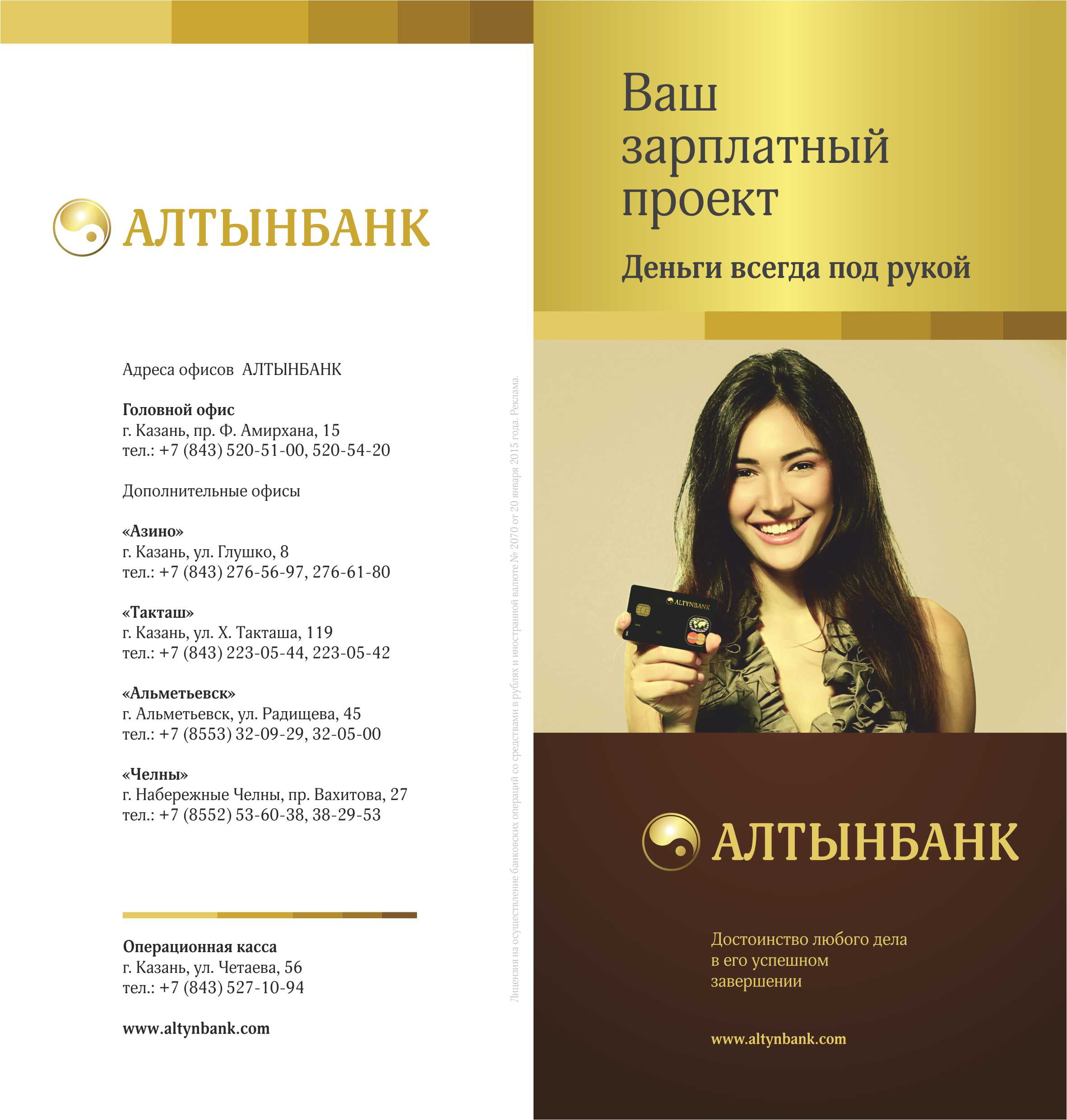 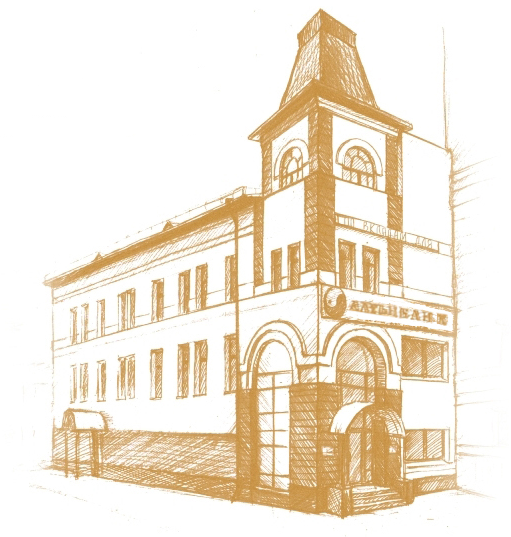  Адреса офисов Головной офисг. Казань, пр. Ф. Амирхана, 15Режим работы:Пон. – пят. 08:00- 20:00, Сб. 08:00 – 18:00, 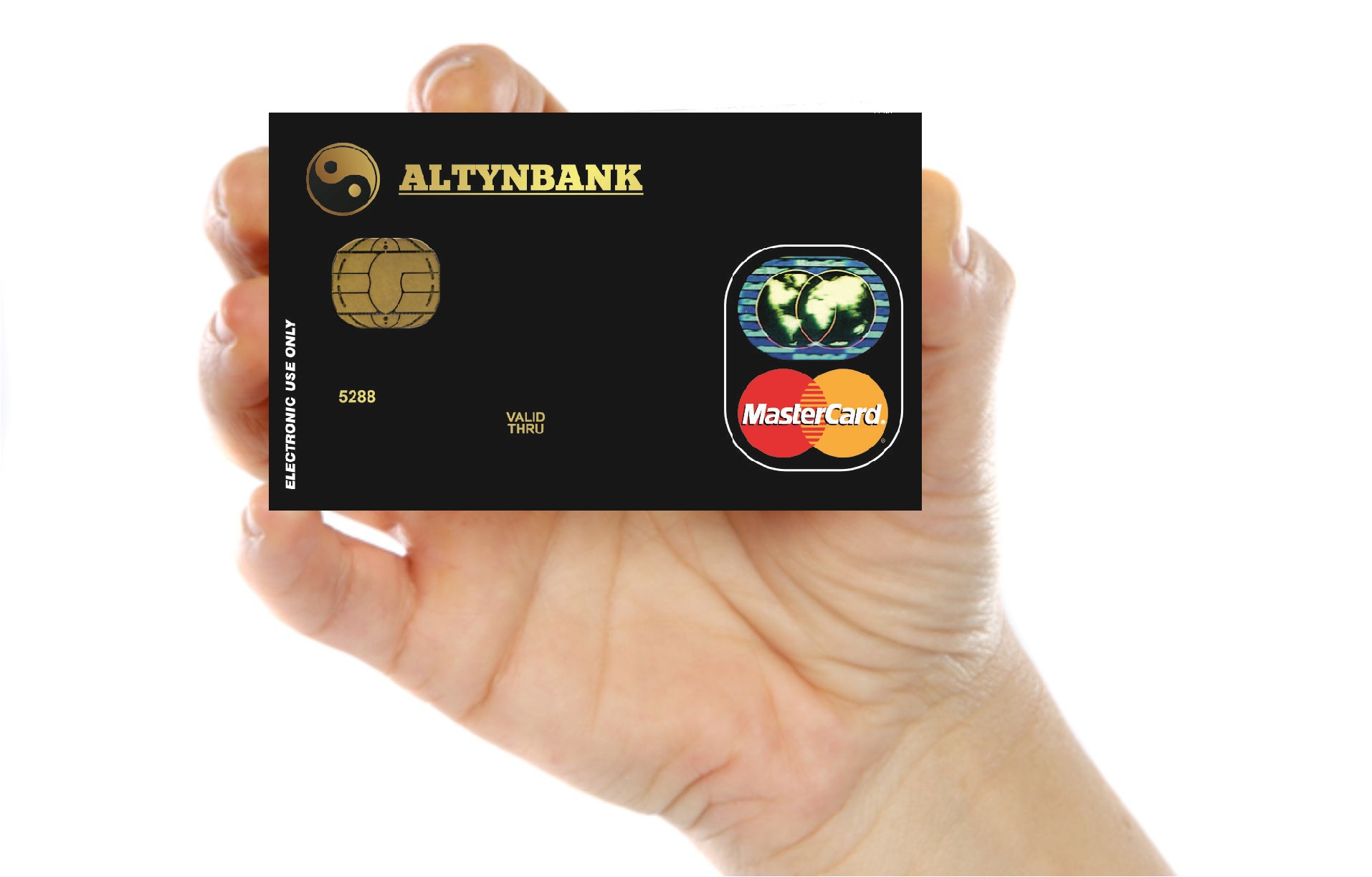 тел.: (843) 520-51-00, 520-54-20Дополнительный офис «Азино»г. Казань, ул. Глушко, 8Режим работы:Пон. – пят. 08:00- 20:00, Сб. 08:00 – 18:00, Дополнительный офис «Такташ»г. Казань, ул. Х. Такташа, 119Режим работы:Пон. – пят. 08:00- 20:00, Сб. 08:00 – 18:00Дополнительный офис «Альметьевск»г. Альметьевск, ул. Радищева, 45Режим работы:Пон. – пят. с 09:00 до 20:00 сб. с 08:00 до 16:00Дополнительный офис «Челны»г. Набережные Челны, пр. Вахитова, 27 Режим работы:Пон. – пят. с 08:00 до 20:00 сб. с 08:00 до 16:30Терминалы:Операционная касса г. Казань, ул. Четаева, 56 Режим работы: Пон. – пят. с 08:30 до 16:30Государственный жилищный фондПри Президенте РТ г. Казань, ул. М.Горького, 8/9Режим работы: Пон. – пят. с 09:00 до 18:00Магазин «Арзан»г. Казань, ул. Академика Павлова, 10Режим работы: Пон. –суб. 9:00 –19:00www.altynbank.comУважаемый клиент!   Предлагаем оформить                                                                                                платежную карту «АЛТЫНБАНК»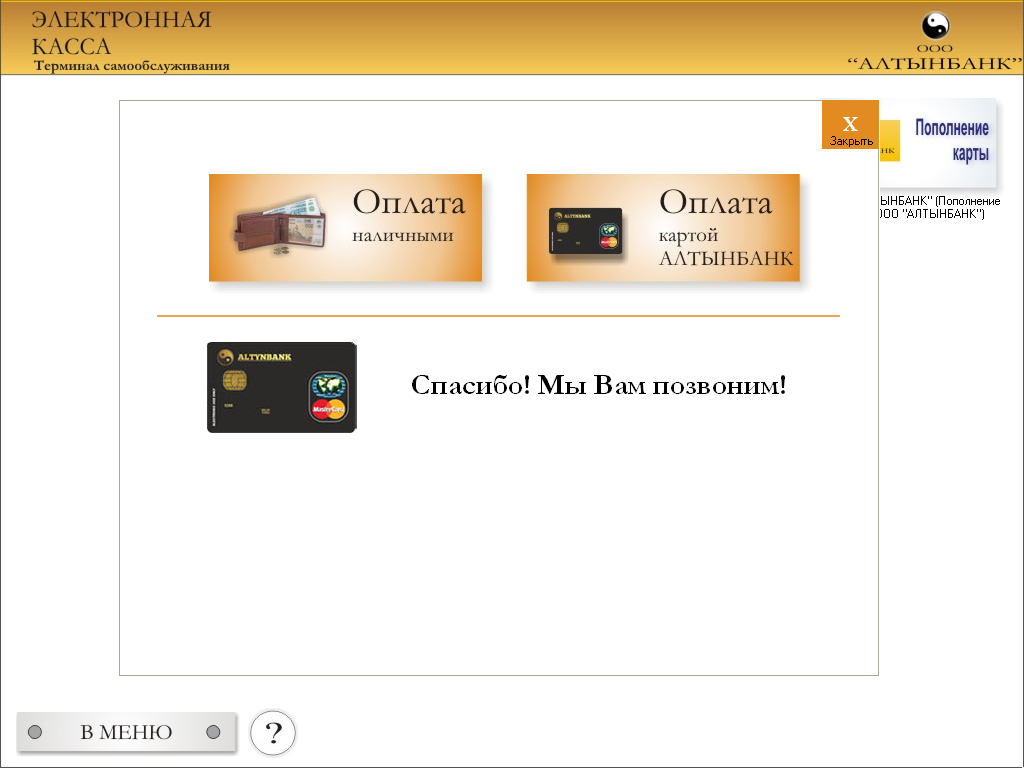 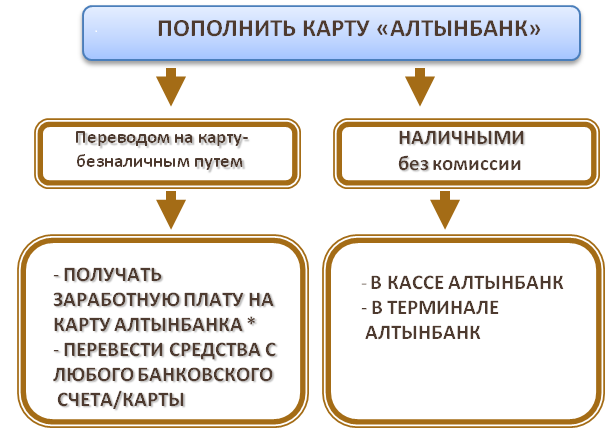 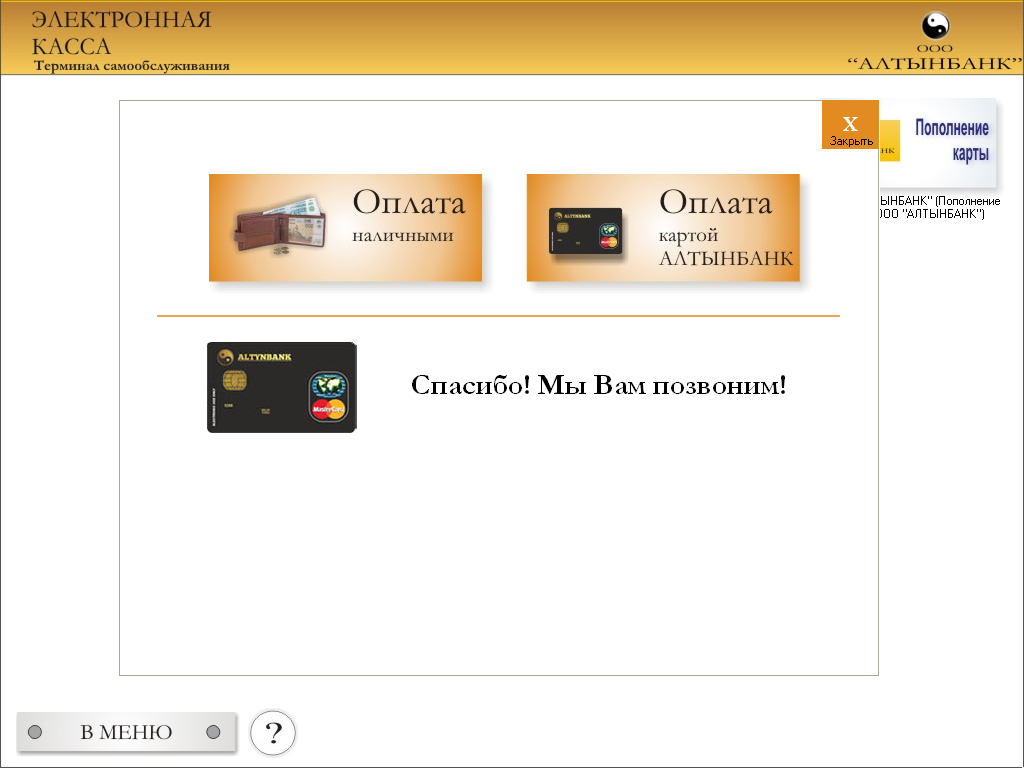 